Урок здоровья« Правильное питание в жизни человека»(средняя школа)Цели:- сформировать  у обучающихся представления об основах правильного питания как составляющих здорового образа жизни. - создать у обучающихся   ответственное  отношение к своему  рациону  как неотъемлемому  компоненту здорового образа жизни.Образовательные задачи:- развить представление  о здоровом питании;-обобщить знания о составляющих элементах пищи;-ознакомить учащихся с принципами составления здорового рациона питания;- расширить знания учащихся о правилах питания, направленных на сохранение иукрепление здоровья, сформировать  готовность выполнять эти правила.- развить  проактивное отношение к своему   питанию  как неотъемлемому  компоненту здорового образа жизни.Воспитательные задачи:- мотивировать учащихся к формированию  интереса и осознанной ответственности к  самостоятельному  выбору  продуктов питания.Развивающие задачи:- развитие кругозора, интереса к познавательной деятельности;- развитие самостоятельности, самоконтроля;- развитие коммуникабельности;-развитие навыков принятия самостоятельных решений в выборе продуктов питания при  планировании личного рациона.Описание здоровьесберегающих технологий, используемых на уроке:1.Медико - гигиенические технологии (МГТ), обеспечивающие надлежащие гигиенические условия в соответствии с СанПинами.2.Здоровьесберегающие образовательные технологии (ЗОТ)-организационно-педагогические технологии(ОПТ), определяющие структуру учебного процесса (урок обретения новых знаний)-психолого-педагогические технологии (ППТ), связанные с непосредственной работой учителя на уроке.-учебно-воспитательные технологии (УВТ), включающие вопросы по обучению грамотной заботе о своем здоровье и формированию культуры здоровья учащихся.- социально-адаптирующие и личностно-развивающие технологии (САЛРТ), обеспечивающие формирование и укрепление психологического здоровья учащихся, адаптацию во время урока.Оборудование:Мультимедийное оборудование (интерактивная доска), персональный компьютер (представление презентации)Образовательные ресурсы: Интернет: сайт www.cgon.ru , www.nsportal.ruПрогнозируемый результат.-Формирование навыков  самостоятельного планирования рациона питания и обоснованного выбора оптимальных продуктовых компонентов для него.-Интеграция в образ жизни обучающихся  принципов  рационального питания. Ход урока:Мотивация к учебной деятельности. Создание положительного эмоционального настроя.– Здравствуйте, ребята!Мы приветствуем друг друга, говоря «Здравствуйте!», то есть, желаем быть здравыми, здоровыми. В этом приветственном слове, которое мы произносим на протяжении  дня много раз, заложен глубокий смысл. Почему именно здоровья мы желаем, а не богатства (богатствуйте) или красоты или власти (властвуйте), славы (славьтесь)? Может быть, потому, что это самая главная ценность для человека?Опрос: Что может заменить здоровье?-Да, ничто не может заменить здоровье, « Здоровье - это не все, но все- ничто без здоровья» высказывание царя Соломона.А что же это такое «Здоровье»? Как Вы думаете? От чего оно зависит? (наследственность, экология и  условия жизни,  образ жизни и привычки). Здоровье, согласно определению ВОЗ (всемирная организация здравоохранения)это состояние полного физического, душевного и социального благополучия, а не только отсутствие болезни и физических дефектов.Актуализация и пробное учебное  действие.Опрос:-А что нужно для достижения,  сохранения и укрепления здоровья? - Вы перечислили компоненты здорового образа жизни ЗОЖЗОЖ (Здоровый Образ Жизни) образ жизни человека, направленный на профилактику болезней, сохранение и укрепление здоровья.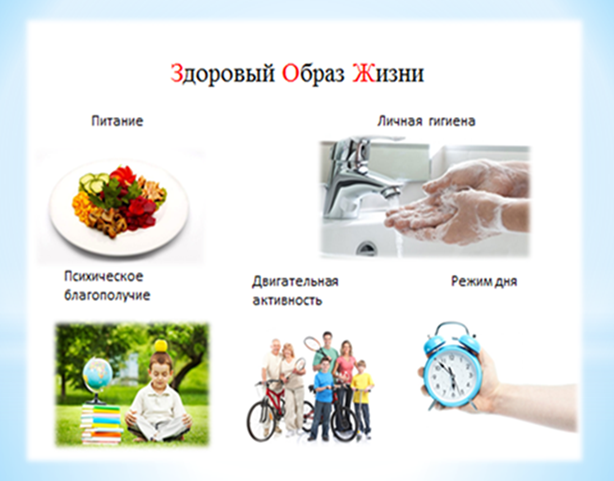 3.Выявление места и причин затруднения. - Все компоненты ЗОЖ важны, и формируют здоровье  все вместе. А сегодня мы поговорим о важном элементе ЗОЖ, который сопутствует нам на протяжении всей жизни, и мы сталкиваемся с ним несколько раз в день. Опрос:-Что это? Да, это питание, еда.  И сегодня мы говорим именно о питании.Ситуация « Выбери блюдо» (работа в группах).Ребята, службы доставки готового питания привозят  обеды в любое, удобное заказчику место: на работу или домой. Представьте себе, что каждый может сейчас  заказать себе обед, и нам привезут его прямо в класс. Сегодня праздничная акция: можно заказать два блюда в качестве подарка. На доске вы видите меню (команды делают заказ, выбирая из предложенного): салат из помидоров и огурцов, жаренные куриные наггетсы, сладкие газированные напитки, салат из свеклы с чесноком, куриные котлеты на пару, суп куриный, картошка жаренная с грибами, жаренные куриные крылышки, сардельки, картофельное пюре, мороженое, шоколадный молочный коктейль, йогурт, свежие фрукты.- Давайте посмотрим, каким блюдам отдано большинство голосов, и есть ли среди них оказывающие негативное влияние на здоровье продукты?- Какие это продукты? (чипсы, газировка, сосиски, шоколадные батончики).- Многим такая пища кажется вкусной, а  как вы думаете,  - в чем же ее вред?-Похоже, нам необходимы новые знания, для того, чтобы ответить на этот вопрос.4. Построение проекта и решение проблемыМозговой штурмПодумайте:- Зачем мы едим(чтобы жить, получать энергию, быть здоровыми, успокоиться, получить удовольствие)- Что может значить для нас еда? (проявление внимания, заботы, средство обогащения энергией, развлечение, традиция)- На что мы ориентируемся, когда выбираем пищу (голод, реклама, обычаи, цена, упаковка, личные вкусовые пристрастия, мнение сверстников, запах) ?-Вот как много значений у еды в жизни человека.-Но как понять, будет ли  питание приносить нам пользу, способствовать сохранению и укреплению здоровья?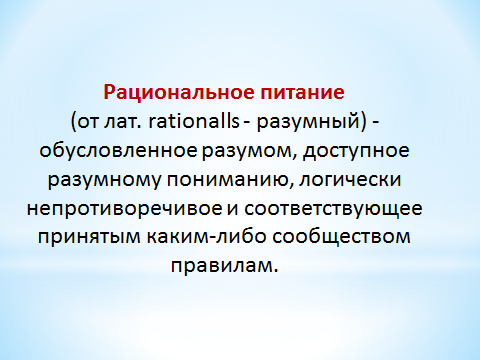 -У рационального, то есть  разумного питания есть признаки, и с ними мы познакомимся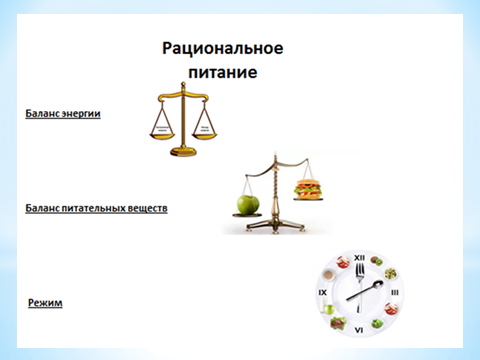 Энергетический балансравновесие  поступающей и расходуемой организмом в процессе жизнедеятельности энергии.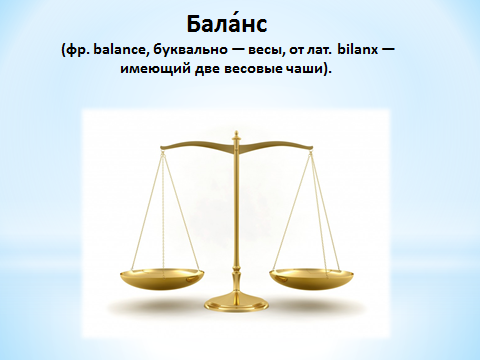 Энергия, получаемая с пищей измеряется в калориях;  1 калория равна количеству энергии, которое может увеличить температуру 1 грамма воды на 1 градус Цельсия.-Человек может получать энергию извне только с пищей. Поступившая энергия расходуется на поддержание температуры тела, функционирование внутренних органов, течение обменных процессов, мышечную  и интеллектуальную работу.- Что происходит, если баланс нарушается, и одна чаша весов перевешивает другую?-Рассмотрим ситуацию, когда поступает больше энергии, нежели тратится,(когда это возможно? к чему это приводит?).-Рассмотрим ситуацию, когда поступает меньше энергии, нежели тратится ( в каких случаях так бывает? как это проявляется?).При недостаточном поступлении энергии с пищей организм переключается на внутренние источники питания – жировую клетчатку, мышечные ткани, что при длительном дефиците энергии неизбежно приведет к истощению организма. При постоянном избытке энергии,  организм запасает жировую клетчатку в качестве альтернативных источников питания. Баланс питательных веществ, необходимых организму для полноценной жизнедеятельности. Обеспечивается разнообразием продуктов питания.-Какие питательные вещества нам  необходимы, в каких продуктах питания они содержатся?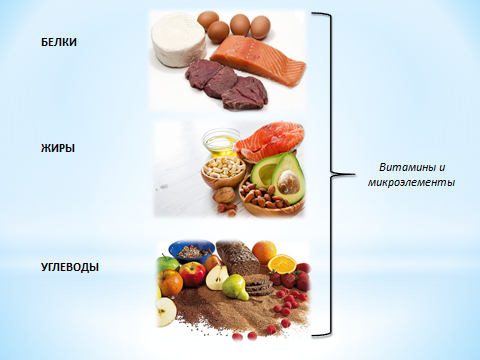 Режим питания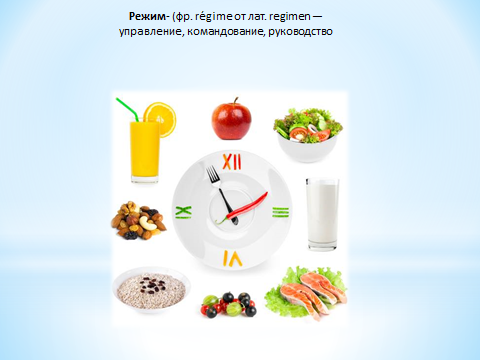 - Какие режимы питания бывают? (одно, двух, трех разовое)А какой режим можно назвать рациональным? Что произойдет, если не придерживаться его?Режим питания является рациональным, если обеспечивает достаточное насыщение без эпизодов острого голода на протяжении дня, с соблюдением определенных временных  интервалов  между завтраком и обедом, обедом и ужином и распределения по весу и содержанию питательных веществ. Это способствует выработке условно-рефлекторных реакций, подготавливающих организм к приему пищи и помогают полноценному перевариванию пищи и усвоению питательных веществ.Вернемся к питательным веществам. Белки– это основа строения всех клеток и тканей нашего тела. Они необходимы для построения новых клеток (роста), синтеза ферментов, гормонов, совершения мышечной работы, дыхания. При этом в организме резерв (запас) белков очень мал. Для полноценной жизни белки должны поступать с пищей ежедневно, желательно с каждым приемом пищи.- Из каких продуктов мы можем получить необходимое количество белка?- Как вы думаете, имеет ли значение, из каких продуктов мы будем получать белок?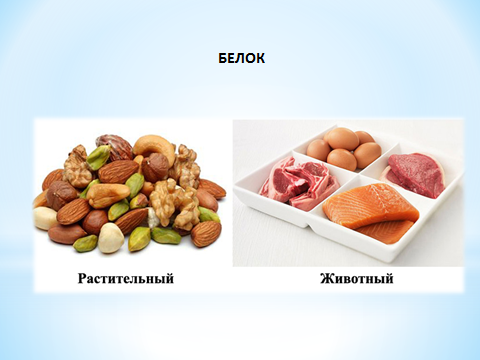 - Белки, содержащиеся в разных продуктах равноценны? Да, и здесь важен баланс. Питательная ценность белков зависит от их аминокислотного состава. В белках обнаружено 20 аминокислот, из них 8 являются незаменимыми для человека (триптофан, лейцин, изолейцин, валин, треонин, лизин, метионин, фенилаланин). Незаменимые аминокислоты не синтезируются в организме и непременно должны поступать с пищей.Ежедневно требуется не менее 60 грамм белка. Как минимум половина потребности в белке должна восполняться белком из продуктов животного происхождения.Для примера- получить 60 грамм белка можно съев 200 грамм мяса или рыбы, или 5 куриных яиц, или 300 грамм миндальных орехов Жиры-в организме выполняют роль энергетического резерва ,и входят в состав всех тканей организма. Они необходимы для нормального зрения, работы нервной системыЕжедневно требуется около 70 грамм жиров.- Из каких продуктов мы можем получить необходимое количество жира?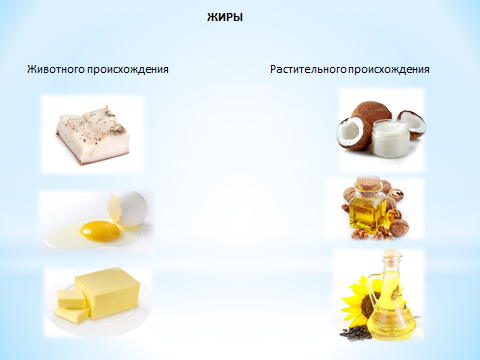 Ежедневно требуется не менее 60 грамм жира. Как минимум половина потребности в жире должна восполняться белком из продуктов животного происхождения.Углеводы-основной источник энергии в организме, потребность в них очень велика,  и  они составляют большую часть рациона.  Углеводы запасаются в печени и мышцах  в форме гликогена, но в очень малом количестве.- Из каких продуктов мы можем получить необходимое количество углеводов?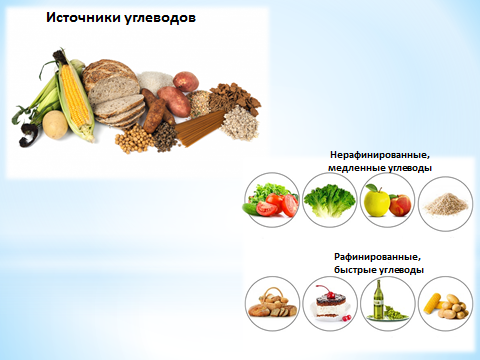 - Как вы думаете, имеет ли значение, из каких продуктов мы будем получать углеводы?- Углеводы, содержащиеся в разных продуктах (рафинированные и не рафинированные) равноценны?Ежедневно нам требуется не менее 300 грамм углеводов.Минеральные вещества – обязательные элементы питания. Организм непрерывно расходует минеральные вещества для поддержания процессов жизнедеятельности, поддержания постоянного солевого состава крови, от которого зависит количество воды, удерживаемой в органах и тканях.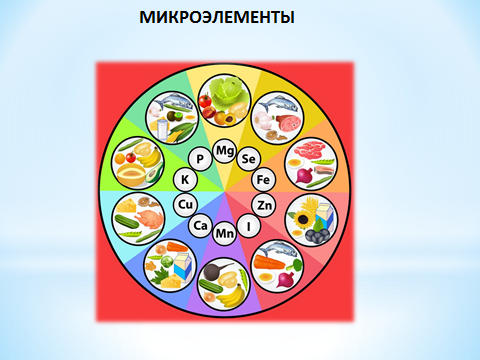 Витамины- незаменимые элементы питания, практически не синтезируются в организме. Необходимы для синтеза ферментов и правильного протекания большинства биохимических реакций.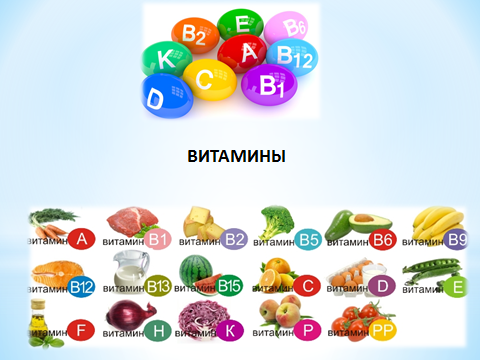 Вода- абсолютно незаменимый элемент питания. При отсутствии поступления воды в течение 5 дней - наступает обезвоживание и смерть. Потребность в воде в среднем 60 миллилитров  на килограмм веса. С пищей мы получаем около 1 литра  воды, остальное мы должны компенсировать с помощью воды и напитков.-Рассчитайте, какова ваша потребность в воде и сколько жидкости надо выпивать в день. Пищевые волокна(клетчатка) - не способны перевариваться, и проходя через пищеварительный тракт,сохраняют свою структуру практически неизменной, улучшают стул, связывают и выводят токсины, соли тяжелых металлов. В сутки нам необходимо получать с едой не менее 20 грамм клетчатки.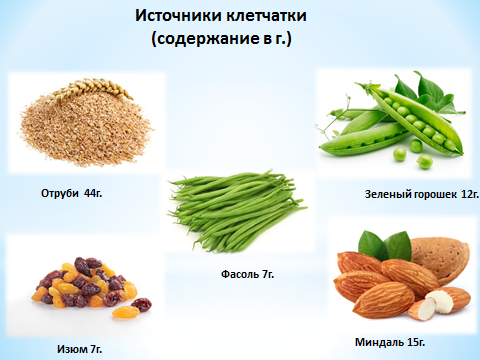 Разнообразие -для того, что бы питание было здоровым, рациональным ежедневно надо включать в рацион  все группы продуктов, это обеспечит максимальное разнообразие питательных веществ.  - Какие группы продуктов Вы знаете?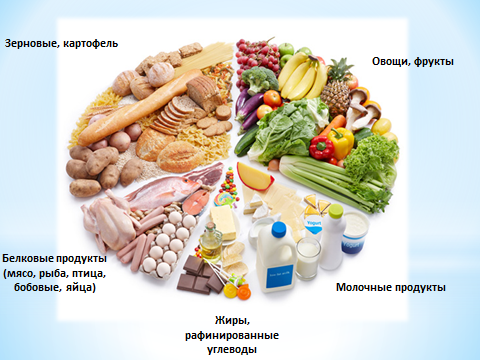 I группа — хлеб, зерновые и картофель находятся в основании пирамиды и занимают большую часть тарелки. Эти продукты составляют основу диеты и их необходимо употреблять в наибольшем количестве (6—11 порций в сутки ).II  группа - овощи являются важным элементом здоровой диеты (3-6 порций в сутки).IIIгруппа — фрукты так же, как и овощи, являются важным элементом здоровой диеты (2-4 порции в сутки). IVгруппа - молочные продукты (молоко, йогурт, сыр) (2-3 порции в сутки).V  группа — мясо, птица, рыба, бобовые и яйца (белковые продукты) рекомендуются в количестве 2-3 порции.VIгруппа - это вершина пирамиды и меньшая часть тарелки, которая изображает жир, представленный сливочным маслом, маргарином, различными видами кулинарных жиров.5. Реализация сформированной моделиЧто такое порцияРазмер ладони - определяет порцию белковой пищи.Кулак определяет - размер порции овощей, круп или макаронных изделий.Сложенные пригоршней ладони- размер порции листовых овощей, ягод.Большой палец - определяет размер жирной части и сладостей.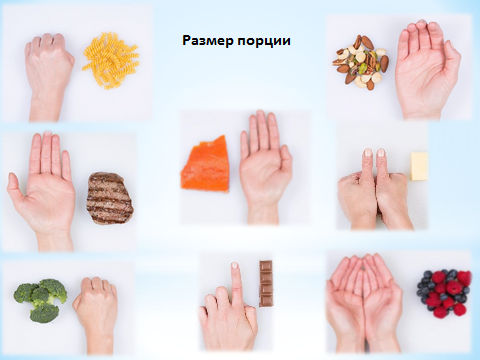 Пирамида питания(рекомендованное количество порций в сутки)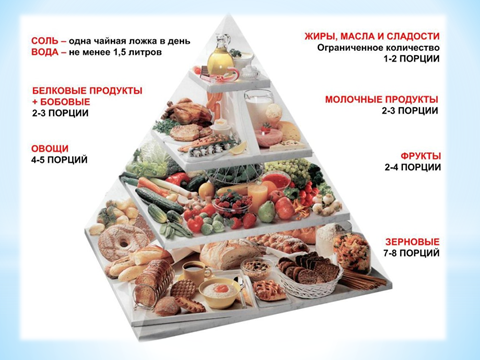 5 глобальных принципов безопасного питанияСуществует более 200 болезней, которыми заражаются через продукты питания. На земле ежегодно около двух миллионов человек умирают от того что съели что-то не то. Остальные сотни миллионов выздоравливают, но проводят некоторое время в сложном состоянии, в лучшем случае не выходя из туалета. 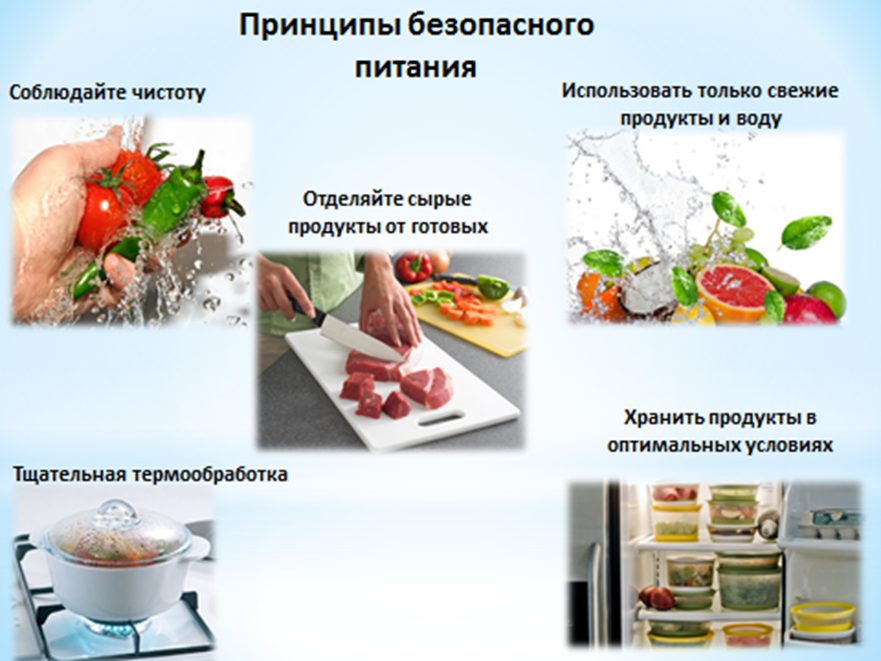 Микробиота.Микробиота в последнее время считают еще одним, ранее не выделяемым органом, это — сообщество из триллионов бактерий, обитающих в нашем желудочно-кишечном тракте. Общий вес микроорганизмов, составляющих этот невидимый орган, порядка 2  кг, почти столько же, сколько и мозг. Численность бактериальных клеток, входящих в состав микробиотыв 9 раз превосходит численность всех клеток человеческого тела.Когда микробиотасбалансирована, у нас есть очень сильный союзник. Благодаря «довольным» микробам тело остаётся здоровым, пищеварение хорошим, мышление ясным. Если же баланс полезных и патогенных микроорганизмов  нарушен, последствия могут быть весьма печальны: возникают проблемы с пищеварением, ухудшается качество кожи, появляется тревожность.Питание напрямую влияет на состояние микробных сообществ, формирующих  микробиоту.Ешьте больше клетчатки, фруктов и овощей и  меньше сахара,  и рафинированных (прошедших промышленную обработку) продуктов.Неусвояемые углеводы (клетчатка) являются основной пищей для микробов кишечника. Все растительные продукты — фрукты, овощи, орехи, семечки, бобовые и цельные зерна, содержат полезную клетчатку. Ешьте водоросли и ферментированные продукты (кефир, квашеная капуста), они способствуют увеличению  численности  полезных бактерий в кишечнике.6. Первичное закрепление с проговариванием вслух Работа в парах «уговори меня»Ребенок-родитель 1.Ребенок - убедить родителя в пользе для здоровья употребления чипсов и шоколада.2.Родитель – убедить ребенка в необходимости употреблять не менее 4 порций овощей в день (например, брокколи).Обсуждение убедительности аргументов участников диалога.7.Самостоятельная работа с самоконтролем.Составить индивидуальное меню на день, используя понятие порций. Оценить, соответствует ли составленный рацион принципам здорового питания.8.Включение в систему знаний и повторений.Домашнее заданиеСоставить «План закупок продуктов питания на неделю» для семьи.9.Рефлексия "Синквейн".1-я строка – одно ключевое слово, определяющее содержание синквейна;2-я строка – два прилагательных, характеризующих данное понятие;3-я строка – три глагола, обозначающих действие в рамках заданной темы;4-я строка – короткое предложение, раскрывающее суть темы или отношение к ней;5-я строка – синоним ключевого слова (существительное).На уроке мне былоЯ на урокеИтог1.Интересно1.Работал(а)1.Понял(а) материал2.Скучно2.Отдыхал(а)2.Узнал(а) больше, чем знал3.Безразлично3.Помогал(а) другим3.Не понял(а)